OPEN CALL FOR SMALL GRANTSELBASAN CITY APPLICATION FORM    BACKGROUNDDESCRIPTION OF THE PROJECT AND ITS EFFICIENCY Describe and analyse the problem - (max 300 word) Describe the issues you aim to tackle with your project and its relevance. What kind of activities do you plan to organise in order to achieve the results of the project and a detailed timeline (max 300 words)? Identify and describe in detail each activity you will take to achieve results and goals. Design a table timeline.    Who are the target groups in the project? Describe the detailed target groups, their needs and the expected number of those who will be directly involved. How will you inform, motivate and engage the target group of the project?Make a Video of Yourself (3 minutes )Briefly describe yourself, your experience, your aim from the production and what are you planning to do to make your artistic manifestation. Be original and after the 3rd minute we will stop the video. BUDGET (add details in each category, describing the need and related budget amount)Human resources : (who will work on the project and for how much)Activity related costs: (ex:podcast,video , supplies, printing, etc…)Transport: (if needed) Other: (any other costs)DESCRIPTION OF THE PARTNER ORGANIZATION – ONLY to be filled by the applicant if the application is done by an individual in partnership with a local organisationDocuments to be submitted. If you apply as an organization, additional list of supportive documents to share along with the application:For Organizations:              o Court decision.              o Statute of the organization.              o Court Extract from the Court.              o ID scanned - of the Executive Director.              o Bank Account in EURO document stamp and dated from the bank.              o Proof Document from E-albania where is stated the place you live.        If you apply with an individual, additional list of supportive documents to share along with the application:For Individuals:              o ID scanned - of the Executive Director.              o Bank Account in EURO document stamp and dated from the bank.              o Proof Document from E-albania where is stated the place you live. It has to show that you live in Elbasan.          IMPORTANT NOTE: Applicants that will not fulfill all the required documents will be automatically excluded. 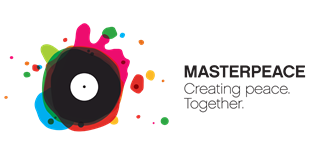 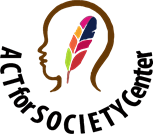 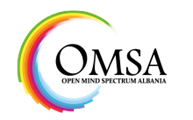 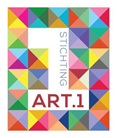 DEADLINE FOR SUBMITTING PROJECT PROPOSALS: 25th of February 2022.     E-MAIL ADDRESS FOR THE ELECTRONIC VERSION OF THE PROJECT PROPOSAL:artiviststafetegrants@masterpeace.orgPROJECT TITLE:OVERALL BUDGET (EUR):LOCATION OF PROJECT IMPLEMENTATIONDURATION OF PROJECT IMPLEMENTATION (from-to / exact dates)FULL NAME OF THE PROJECT APPLICANT & ABBREVIATION (in English and in local language)CONTACT DETAILS OF THE PROJECT APPLICANTNAME AND CONTACT DETAILS OF THE APPLICANT.(Name, Surname, Email, Cel.)LIST ANY RELEVANT PAST EXPERIENCEPARTNER 1FULL NAME OF PARTNER ORGANIZATIONABBREVIATIONNUMBER OF THE REGISTRATIONDATE AND PLACE OF THE REGISTRATIONAUTHORIZED REPRESENTATIVEOFFICIAL ADDRESSTELEPHONEFAXMOBILE PHONEE-MAIL ADDRESSWEB SITE